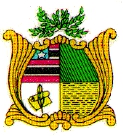 ESTADO DO MARANHÃOAssembleia Legislativa do Estado do MaranhãoAvenida Jerônimo de Albuquerque s/n-Sítio Rangedor – CohafumaSão Luís - MA - 65.071-750 -Tel.: 3131 4364/4365 - www.al.ma.leg.brGabinete do Deputado Fernando Pessoa(SDD/MA)REQUERIMENTO Nº              /2020Senhor Presidente,Na forma regimental, requeiro de Vossa Excelência, que, após ouvido o Plenário, seja realizada uma Sessão Solene no dia 14 de maio de 2020, para a entrega da Medalha “MARIA ARAGÃO” ao Tenente-Coronel VALTEMAR PINTO RIBEIRO (Projeto de Resolução Legislativa n.º 123/2019) e da Medalha “TEREZINHA REGO” ao Doutor MARCOS ANTÔNIO BARBOSA PACHECO (Projeto de Resolução Legislativa nº 113/2019).. PLENÁRIO DEPUTADO “NAGIB HAICKEL”, DO PALÁCIO MANUEL BECKMAN, EM 12 DE FEVEREIRO DE 2019.FERNANDO PESSOADeputado Estadual                                             